Актуализирано и разширено послание за Бога в новата версия, която вече се състои от 3 части  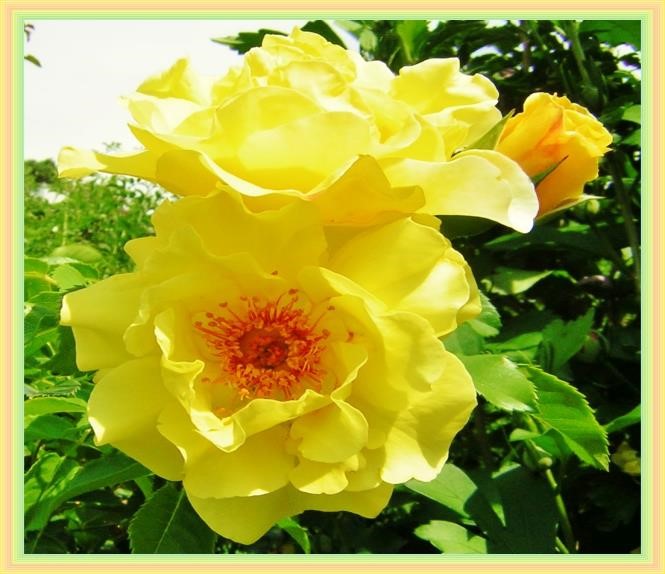 Комуникация на розов храст Жълто цъфтящ розов храст с радост съобщава на духовно богато надарен човек с медиално сърце (вестител) - освен това Божият Дух разкрива и други откровени теми в това послание   - Част 3 - Продължение на посланието: Ние, небесните светлинни същества, знаем, че вие, хората, имате големи проблеми в общуването помежду си, защото всеки народ говори на различен език, а в отделните региони на една страна има няколко диалекта. За да можете да общувате ясно и разбираемо, освен генетичните енергии, в голяма степен несъзнателно се използват и вътрешните духовни енергии. Това е начинът, по който човешкото същество е било създадено от по-ранните същества на грехопадението, а говоренето е вътрешен процес за вас, който можете да контролирате с мислите си. Но това, което се случва в прекалено дългите ви разговори, които в повечето случаи са несъществени, е истинско налагане на нас, енергоспестяващите същества от светлина. Ние постоянно пестим и икономисваме от божествените енергии, а вие ежедневно ги разпилявате в прекалено дълги разговори, чието съдържание е предимно излишно. Не обмисляте достатъчно добре предварително какво искате да говорите, затова разговорите ви са прекалено дълги. Но това няма да е необходимо, ако помислите какво наистина искате да кажете, което е важно и съществено и което допринася за сърдечното разбирателство помежду ви. Всичко в космическия живот се основава на енергия. Затова небесният дух на любовта ви призовава да помислите как искате да продължите по вътрешния път, т.е. обратно към небесния дом на светлината, ако използвате жизнените си енергии разточително! Ние, небесните същества, често се ужасяваме, когато ви виждаме да говорите, въпреки че някои от вас много добре знаят, че всяка мисъл е сноп енергия, която произлиза от вашите клетки и вътрешно същество (душа) и трябва отново да бъде енергийно балансирана. Губите много жизнени енергии, ако не умерите говора си. Това не би било необходимо, ако се върнете към божествения разум. Понякога си мислите, че трябва да се поставите на преден план чрез умело говорене, затова непрекъснато говорите несъществени неща и смятате, че сте по-добрият оратор в група хора, в която обменяте информация за живота си. С неправилното си твърде човешко поведение, което наподобява обратния личен живот на дълбоко падналите същества, вие се отдалечавате от вътрешната божествена светлина и освен това много обременявате душата си с тази незаконност. Подобно поведение, което произтича от неправилното ви отношение към енергиите на деня, не ви води до крачка напред по вътрешния път към жадувания небесен дом. Можете наистина да си спестите много жизнени енергии, ако умерите говора си. Ако сте осъзнали, че всяка неизречена дума може да бъде полезен енергиен елемент във вечния ви живот, който можете да използвате по-късно на път за вкъщи, тогава ще искате да се променяте и да водите кратки разговори. Кой от вас ще започне да го прави? Наистина полезните божествени напътствия и енергии не могат да бъдат извикани самостоятелно от вътрешната същност на душата, която желае да се върне към земния си живот в нощния дълбок сън на човешкото си същество, ако е изразходвала твърде много енергии през изминалия ден чрез разточителния, незаконен начин на живот на човешкото си същество и вибрира слабо. Тя може да възстанови тези енергии само ако нейният човек се държи предимно според закона и двамата вибрират по-високо през нощта. Ако това не се случи, човек се чувства по-малко енергичен на следващия ден и се уморява по-бързо, тъй като клетките не разполагат с допълнителните енергии от душата. Моля, не забравяйте, че когато приключите този живот на Земята, душата ви, в която продължавате да живеете със съзнанието си, се нуждае от достатъчно резервни енергии, за да бъде привлечена към по-високовибрационните планети от другата страна, където вече живеят духовно зрели сърдечни същества, които се подготвят за небесното завръщане. Ако духовно ориентираният човек постоянно разпилява жизнените си сили, вътрешната му душа е много тъжна от това състояние. През нощта то пита небесното защитно същество кога ще получи следващите допълнителни енергии от Божия дух. Но това не се случва толкова бързо във вашето земно време, защото вие бързо преминавате от дневния към нощния ритъм, за разлика от нашето бавно напредващо време в небесния еон. Наистина, Първичното централно слънце с Божеството Аз Съм не може да ви осигури допълнителни енергии толкова бързо, защото трябва да снабдява с голямо количество енергия много небесни и извъннебесни същества през есента. Като свързани с Бога човешки същества вие ще разберете това добре. Но онези същества, които се подготвят за небесното завръщане и са отворени за небесните божествени енергии и внезапно по някаква външна причина, не по своя вина, изпаднат в голямо енергийно бедствие, при което по-нататъшното им съществуване би било застрашено, тези същества Божият дух предпочита в енергийното осигуряване. По този начин нашият небесен закон на милосърдието и добротата е винаги в действие, защото ние, чистите същества от светлина, някога сме предали на него, на нашето любимо Божество Аз Съм, великодушието си при създаването му за съхранение, точно както се държим помежду си на нашите планети. Поради това тя се държи по същия начин с всички същества.  Божественото качество на милосърдие и доброта в първичното слънце е такова, че осигурява на всяко небесно същество допълнителни енергии за самостоятелно управление в зависимост от еволюционното му съзнание и способността му да поглъща енергия след завършен еон. Но не успява да го направи с извънземните същества в нискоенергийните светове на твърдото падане. Чрез небесно отдалечен начин на живот и разточително използване на жизнените си енергии те доста рано са изчерпали напълно запасите си от енергии във Вътрешния Аз, които някога са получили за своя извъннебесен живот от Божеството Аз Съм за определен брой космически еони. Много дълбоко паднали същества, които се противопоставят на завръщането си към Небесното Същество и сега живеят в самоунищожение, вече не желаят пряка връзка с Духа на Любовта в Аз Съм поради своето високомерие, което не може да бъде надминато, и също така отхвърлят допълнителните божествени енергии, защото предпочитат да се снабдяват с еднополюсни отрицателни енергии по заобиколен начин от енергийни хора, свързани с Бога, за своите отклоняващи се незаконни начини на живот. Те са създали много коварни начини да се снабдяват с енергия, които са непознати за повечето богоизбрани хора. Затова Божият Дух ги предупреждава да внимават с хора, които например искат да подчертаят своята личност в различни области на живота. Наистина, Аз Съм Божество в небесното Първично слънце - което съдържа гигантско ядро от същества, в което две въртящи се гигантски частици са в постоянно сърдечно взаимодействие помежду си и по този начин генерират нови енергии, а отработените енергии от двете творения се рециклират - се стреми да снабдява справедливо с енергии целия живот на творението. Освен това тя се опитва, доколкото може, да компенсира с допълнителни енергии енергийните дефицити, които се появяват на небесните планети и в световете на падението.  Наистина, повечето обвързани с Бога хора са духовно невежи относно въздействието на изграждащите и поддържащите живота божествени енергии във финия и материалния космос, както и в човешкото и душевното тяло, и затова не се грижат да боравят с тях внимателно. Поради разхищението на енергия от страна на човешките същества и отнемането на енергия от страна на измамни, лишени от енергия, свързани със земята паднали души, вибрациите на човешките души постоянно намаляват и това оказва сериозно влияние върху вибрациите на планетата, на която живеят. Бързото намаляване на вибрациите на Земята се ускорява допълнително от насилствената намеса на човека във вътрешния живот на планетата. Това води до драматичен недостиг на енергия на планетата Земя и се предава на цялата Слънчева система, тъй като целият космически живот е енергийно вплетен в материалната си същност. Това има сериозни последици за цялата система на земния живот. Земното бедствие става все по-видимо чрез разрушителни екологични катастрофи, военни конфликти и много други. За това е отговорен разпиляващият енергията и самоунищожителният живот на вече напълно поразените от грехопадението хора и души, които са се отвърнали от Божия Дух.  Повечето боголюбиви хора не се замислят, че жизнените енергии трябва да се управляват добре, защото вярват, чрез светски и религиозни подвеждащи твърдения, че Бог разполага с достатъчно енергии в небесното същество, за да снабдява извъннебесните светове и съществуващите в тях същества с енергия за попълване по всяко време.  Измамните есенни същества ви подават фалшива информация за небесния енергиен баланс чрез медиуми с тяхната дължина на вълната, а именно, че ние, чистите същества от светлина, можем да разполагаме с неограничено количество енергия във всеки един момент. Такива неверни твърдения изкушават някои духовно невежи, обичащи Бога хора да прахосват жизнената си енергия за несъществени цели. Те обаче не смятат, че заради вас и вашата планета с най-ниски вибрации и груба материя ние трябва да живеем в падение, на заден план. За съжаление този енергиен проблем не може да бъде решен, защото нямаме възможност, а и не виждаме друга възможност, да спрем все по-бързото протичане на времето на човешкия живот на Земята. Това е основната причина за факта, че губим огромни количества божествени енергии от Първоначалното централно слънце.  Все по-бързият ритъм на деня и нощта, който се дължи на липсата на енергия и намаляването на вибрациите на планетата, консумира огромни допълнителни енергии в материалната слънчева система. По-бързата последователност не може да бъде регистрирана от човешкото съзнание и вашите земни часовници, защото вие, хората, живеете в атмосферен енергиен пашкул с електромагнитни пулсации. Но тя може да бъде възприета от по-високовибрационното съзнание на душата на духовно ориентираното човешко същество, тъй като то вече живее и се чувства повече в космическото безвремие чрез своята небесна ориентация. Такава душа се чувства все по-неудобно в човешкото тяло, защото усеща чрез него, че е движена от земното време, тъй като има на разположение много по-малко ден за обичайната си работа и други дела. Наистина, поради огромното потребление на енергия от съществата в бедните на светлина светове на падението, в първичното централно слънце възниква извънредна ситуация с енергийните запаси, поради което то изостава с енергийното зареждане и предаване. То е най-голямото фино централно слънце на цялостното творение, което снабдява с енергия всички слънчеви системи, но в предишни времена е било ориентирано само към финото първично творение и неговото космически бавно протичане във времето. Ето защо бързото, обвързано с времето есенно сътворение, съзнателно създадено от есенните същества на Земята за по-бързото разтваряне на душите, е голям енергиен проблем за Първичното слънце. Тя не може да осигури достатъчно енергия на есенното същество, преди всичко на вашата материална слънчева и земна планетарна система. Колкото повече живеете встрани от небесните благородни качества и закони или ги нарушавате, толкова по-трудно става за Божия Дух да снабдява вашата слънчева система, планетата, на която живеете, вас, хората, и вашата вътрешна душа пряко и непряко с енергия от Първичното централно слънце.  Световните новинарски канали, сателитите и различните приемни устройства също излъчват денонощно ниски и разрушаващи живота електромагнитни ударни вълни. Поради тази причина вибрацията на вашето душевно-човешко съзнание се понижава, както и тази на вашата планета, а също и на храната за живот. Можете ли вече да разберете този духовен закон в съзнанието си до известна степен?  Ако човечеството продължи да живее непроменено в небесно отдалечен план, то вибрациите му постоянно ще се понижават и един ден ще се случи това, което са предсказали по-ранните ясновидци и пророци, а именно опустошителен, унищожителен скок на полюсите. Те виждаха ориентирани към бъдещето образи от Вътрешното Аз, които техните високовибриращи души вкарваха в човешкото съзнание, които получаваха от Божествения Дух през нощта. Техните души се питаха в дълбокия сън на човешкото същество, защото бяха загрижени за ниското вибрационно състояние на Земята и за отдалечения от небето начин на живот на повечето заблудени хора, както и за тяхното духовно невежество. Но също и за това, че все повече актове на насилие се извършват от безмилостни хора, което кара душите им да се отдалечават все повече от небесния живот. Духовно зрелите хора, изпълнени със светлина, които доброволно участват в мисията на небесния план за спасение, вече могат да получават перспективни образи за душата, най-вече когато се събуждат сутрин или вечер, но без да посочват времето. Но това е възможно само ако сърдечният човек често е с Бога в себе си през деня и се пази от силните дисхармонични земни вибрации. Ако през нощта душата е свободна от светски и дисхармонични вибрации, тя може да дари високовибриращите мозъчни клетки на човешкото същество със смислени картини, които Бог преди това ѝ е предал за съхранение във вътрешното Аз. Такова предаване на образи е наистина много рядко и може да бъде получено само от няколко високовибриращи духовни вестители или духовно напреднали хора, които са свързани с Бога.  Моля, разберете го правилно: Вестителите на Бога не получават през деня от душата си никакви перспективни образи в горното съзнание, защото душата им първо трябва да обработи посланието с образа, предадено от Бога, и освен това човешкият мозък трябва да е психически свободен за по-дълъг период от време, за да може да предаде образа. Тя ги предава на човека само триизмерно през нощта или при събуждане сутрин.  От друга страна, хората медиуми, които несъзнателно се отварят към религиозно-фанатичните земни същества, могат да получат земни видения за бъдещето или предавания директно в мозъка от тях през деня. Те гледат тези образи в будно съзнание като филм пред духовните си очи. Те съдържат послания, които трябва да бъдат полезни за религиозните хора от тяхната деноминация, например за да избегнат голяма катастрофа или да ги подготвят за факта, че скоро може да избухне война в тяхната страна или по света. Те виждат тези изображения в цвят и разбират интерпретацията от тях.  От друга страна, когато медиалният човек на сърцето се събуди, движещите се, цветни или черно-бели картини, които Божият дух е предал на душата му през нощта, насочващи към бъдещето, но само по един смислен начин, обикновено пристигат неясно или неясно, а често и непълно в горното човешко съзнание. Това е така, защото дори няколко незаконни склада в душата и в мозъка могат да попречат на образите да се доближат до истинския факт. Ето защо през следващите няколко дни душата се опитва да накара своето силно обвързано с Бога човешко същество да разбере смисъла и значението на вече предадените образи и, ако е необходимо, да ги коригира. Небесните защитни същества ѝ помагат в това според божествените инструкции, но само ако човешкото същество е във висока душевно-човешка вибрация. Тези образи, които човекът получава от Бога по заобиколен път чрез душата си, обаче в по-голямата си част са предназначени само за него за по-нататъшна ориентация в закона и имат за цел да освободят душата му по-бързо от нарушения на закона, т.е. да му помогнат съвсем конкретно да осъзнае своите грешки и слабости. Освен ако няма голяма опасност от голяма земна катастрофа, тогава Божият дух предава предварително предупреждение в картини на възприемчивата свързана с Бога душа през нощта, което тя след това предава на своя медиен човек (вестител), когато се събуди. Ако той е информиран за това, Божият дух се опитва да му разкрие това ужасно земно събитие в няколко божествени послания. След това той може да ги предаде на хора, които познава добре или с които поддържа приятелски отношения, но също така да ги предложи на духовно отворени и заинтересовани хора, които вече четат божествени послания чрез него в световната комуникационна мрежа (интернет) или ги слушат с музика. Божият дух обаче може да им предложи тези послания само ако небесният пратеник през деня се пази предимно от светските послания и вибрации и живее смирено на заден план. Обвързаните с Бога хора винаги имат свободния избор да се вслушат в предупреждението на Божия Дух или не.  Божият Дух съжалява, че в миналото на земята само няколко сърдечни, свързани с Бога хора (същества от плана за спасение) са успели да Го чуят в себе си. Това не се е случило с повечето от тях, защото техните душевно-човешки незаконни спомени са им попречили да вибрират толкова високо в душата и човечността, че Бог-Духът да може да общува с тях във вътрешното им същество.  Наистина, дори огромната психическа полярност в една област на живота може да бъде причина Бог да не може да достигне до тях вътрешно с важно послание. Ето защо той се опитва да се обърне към тях чрез високопарни вестители без религия, които са доста пречистени в душевно-човешкото си съзнание и живеят смирено на заден план. Много е важно проповедникът до голяма степен да е преодолял човешкото си его чрез интензивна работа върху себе си за самопознание и усъвършенстване. Ако не се заеме достатъчно сериозно с усъвършенстването на останалите си непривлекателни черти, той вече няма да получава послание от Божия Дух, което да предаде.  В посланията си Божият Дух често повтаря Своите описания от друга гледна точка и ги разширява още повече, за да може вие, хората на сърцето, по-лесно да разберете връзките на невидимите за вас небесни закони, като по този начин можете по-добре да разпознаете доколко благочестивите и безбожните хора са се отдалечили от предишния си небесен живот и какво те самите биха могли още да направят, за да облагородят своето същество и да се приближат до своя дом на светлината.  Много духовно ориентирани хора погрешно приемат, че Бог не би предложил важни послания с предупреждения на други вестители чрез далеч по-зрели, честни и свободни от религии вестители, които също вече са способни да приемат Вътрешното слово от своето развито съзнание и да предават посланията, но които все още не са достатъчно освободени от някои лични нередности в душите си. Затова има опасност един ден те да получат незабелязани предавания от измамни религиозно-фанатични земни души, които да са подобни на божествените послания, които вече са получили. Божият дух обаче би искал да предотврати това, затова иска да ги осведоми за опасността предварително по заобиколен начин чрез познат им пратеник от по-висока вибрация и им предлага подробно послание за самопознание. Но той никога не им налага тези послания, защото е вечно свободен универсален дух на любовта. Този небесен вестител произнесе вътрешното божествено послание няколко пъти в малък духовен кръг, но не се чувстваше комфортно да го прави, защото отвътре усещаше, че един от присъстващите с по-високо духовно образование не може повече да понася простите изказвания на божественото послание чрез него, които според него бяха граматически несъвършени. Това е и причината, поради която след това неприятно за него преживяване той завинаги се въздържа да изрича послания в тесен кръг от познати духовно ориентирани хора. Вътрешната му душа го накара да почувства, че е много щастлив, че вече не предава вътрешното божествено слово пред познати хора, свързани с Бога. За да натрупа опит, този чувствителен глашатай няколко пъти посещава малки духовни кръгове, в които медиумът предава послания. Той веднага усеща отвътре дали този човек получава послания от Божия дух или от извънземни религиозно-фанатични души. Той веднага разбрал отвътре дали медиумът извлича изреченото знание от подсъзнанието му - то приличало на послание от Бога - защото усетил в себе си, че посланието на знанието е с ниска вибрация и енергийно много слабо.  В началото, в един малък духовен кръг, той приемал Божието слово само със съгласието на всички присъстващи, защото винаги уважавал свободното им решение.  Смиреният вестител често е помолен от Божия Дух да предаде важна информация на хора, които познава и които са свързани с Бога. Това обаче винаги се случва насаме. Чрез лично послание от Бога например един духовно разколебан пратеник може да бъде предупреден предварително, за да намери пътя си обратно към Божия закон, или човек, който е приятел на пратеника, може да бъде спасен от грешка с болезнени последици. Това божествено поведение на приспособяване и помощ е закон на небесния милосърден и добър живот. Това е толкова важно, но е погрешно разбрано от някои вестители и духовно ориентирани хора, които вярват, че Бог може да се открие само чрез вестител и да им предложи лично послание, когото те познават или дори почитат - но това е тяхната заблуда.  Наистина езикът на Бога може да бъде предаден на всички силно свързани с Бога хора на сърцето, които са се въплътили на земята в небесния план за спасение, чрез тяхната широко пречистена и силно вибрираща душа. Но това рядко се случва с тях, защото те ежедневно препускат с твърде много несъществени и далечни на небето мисли и живеят твърде светски живот.  Въпреки това на Земята до ден днешен винаги е имало такива силно вибриращи, духовно просветени вестители, които за по-добро разбиране на изказванията на божественото послание са били в състояние да виждат в светкавица за няколко секунди през нощта или при събуждане сутрин образи, които са съдържали духовни обяснения на Божия закон - както се случва и с този вестител. Тези образи с дълбоки обяснения на Божия Дух за душата са истинска рядкост сред вестителите. Освен това само няколко небесни вестители можеха да абсорбират божественото слово в продължение на много часове или да задържат в себе си високата вибрация на божествения дух. Ето защо Божият Дух от време на време възхваляваше такъв глашатай и му благодареше за това наистина велико постижение. Но това, от своя страна, не се хареса на някои обвързани с Бога хора, които все още имаха личен проблем с думите на възхвала от най-голямото универсално сърце. Това е причината, поради която те предпочитат да препрочитат такива изявления от Божия Дух.  Този вестител, чрез когото бяха предадени много дълги и дълбоки божествени послания, винаги беше много щастлив от високата вибрация на всяко откровение на Бога, което получаваше от себе си през многото години на земята. Той беше особено благодарен на Божия дух от сърцето си за това. Никога не е имал идеята да изтъква своята личност, защото е искал да живее скромно и смирено на заден план. Някои глашатаи или медиуми, които за кратко са били вдъхновени от Божия Дух, скоро са загубили Божието Слово поради незаконното си поведение, като например: позволяване на слушателите да им се възхищават лично и да ги подсилват, доминантно поведение на лектори, всезнайковщина и властолюбие, принуждаване на последователите да работят до изтощение, и то уж по Божия воля. Те предявяваха изисквания по отношение на обзавеждането на къщата и апартамента си, на облеклото и много други неща, с което се отдалечаваха от скромния, смирен, свободен и безличен принцип на живот на небесните същества. Поради тази причина те несъзнателно стават жертва на дебнещите ги религиозно ориентирани земни души, които им внушават отчасти вече познати, неверни религиозни знания, които не идват от небесния божествен източник.  Някои медиуми, които са отпаднали от вътрешното Божие слово в по-ранни времена на земята, също са получавали обаждания от натрапчиви земни души от атмосферната хроника. Това са били такива извънземни същества (души), които все още са познавали доста добре духовната сфера, тъй като са създавали и оформяли твърдата планета Земя, както и други планети от Слънчевата система, заедно с много други съмишленици според своите идеи, както по-късно са направили с хората. Те все още знаеха как точно да отварят духовните пластове на атмосферната хроника - земния склад за знания и функции - за да правят важни извлечения от нея. Те също така все още знаеха, че различните духовни пластове са създадени от тях по такъв начин, че им е дадена възможност да надникнат от тях в земното минало, настояще и бъдеще. Днес това вече не е възможно за тях, защото те вече не разполагат с достатъчно духовна енергия, за да отворят атмосферните слоеве. От небесно-божествена гледна точка това е нещо добро по няколко причини.  Наистина, тогавашните създатели на този свят и на човека - днес те са фини същества, които са отпаднали доста дълбоко в съзнанието си - още преди хиляди години са били в конфликт помежду си, защото малцинството е искало да унищожи творението, но мнозинството е било против това. Те са във вражда помежду си не само в ефирното царство на земята, но и като въплъщения. Много от съществата, които пазят творенията, обичат природата и отдавна са фанатично отдадени на идеята да запазят творенията си колкото се може по-дълго време непокътнати. Тези доброжелателни земни Падащи същества - някои от които имат познания и от няколко световни религии - се опитват невидимо да повлияят на хората, които се стремят да бъдат чути повече, като протестират пред политиците, така че те най-накрая да направят повече, за да предотвратят по-нататъшното унищожаване на красивата планета Земя чрез декрети и закони. Те се ужасяват и от небрежното и грубо отношение на хората към растенията и животните, но и от мирния живот на хората помежду им.  Поради тази причина те имат силна нужда да общуват с хората и да посочват неправилното им поведение. Те търсят медиуми, чрез които да общуват с човечеството. Но това са предимно хора, които все още са духовно неопитни и доверчиви и не знаят колко опасно е да се отварят към неземни същества. Ако тези фанатично настроени земни души успеят да проговорят с медиум, те си представят себе си като духовно по-развити същества от богати на светлина извънземни светове, които трябва да предадат Божиите послания на човечеството според божествената воля. Със своята фанатична нагласа да спасят своя свят на всяка цена те тормозят медиумите с многобройни назидателни послания към човечеството, за да се обърне то и да направи повече за опазването на живота на планетата. От небесна гледна точка няма нищо против това, но фактът, че те се представят погрешно пред медиумното човешко същество в своите предавания, тормозят го и използват неговите жизнени енергии, за да общуват, не съответства на небесните закони на живота и също така не е подкрепен от божествените енергии. Сега, както Божият Дух вече ви е разкрил, земните души вече не могат да извикват данни от духовните атмосферни летописни слоеве в настоящето, затова днес нито едно човешко същество медиум не може да получи земни видения за бъдещето от земни души, за да ги предложи на духовно ориентирани хора. Ако това все още се случва по ваше време, тогава става въпрос за измислени истории на измамни паднали души, които те разпространяват чрез нищо неподозиращи медиуми в духовно различна опаковка и по този начин искат да се направят на важни за обвързаните с Бога хора. Техните виждания за бъдещето на земния живот нямат истинско съдържание от небесна гледна точка. За съжаление много духовно непросветени хора все още се хващат на такива неверни послания. Любознателните хора с медиумни наклонности, които очаквано и самоволно търсели контакт с Бога и по-висши същества от извънземните царства, но които все още били обременени с поведение, отдалечено от небето, били предимно жертви на земни, нисковибриращи души от грехопадението. През деня или през нощта те постоянно им подавали директно в мозъчните клетки различни послания и ориентирани към бъдещето образи, за които не знаели точно от кой източник произлизат.  Някои медиуми погрешно вярват, че когато внезапно чуят глас в себе си, Бог им е съобщил за Себе Си - но това не е Той. Той никога няма да се намеси пряко в мозъчните клетки по такъв несвободен, потиснически и незаконен начин, защото се свързва с човека само чрез неговата доброволна и пречистена висша вибрираща душа, която преди това му е дала съгласието си да предава образите и информацията на закона. Душата и човекът медиум са подпомагани от две небесни защитни същества, които са си поставили за задача да се грижат за човека, който е свързан с Бога и с душата си по време на земния си път, и ако той желае, да му помагат чрез божествени напътствия до такава степен, че един ден чрез пречистването си да вибрира толкова високо, че да може да се разкрие Божият дух в него. Те винаги предлагат помощта и защитата си с готовност. Но понякога те гледат с натежало сърце на медиума, който трябва да бъде защитен, защото той е извън познатия му Божи закон.  От друга страна, на по-ранните истински небесни вестители и ясновидци с висока душевно-човешка вибрация им е било трудно да разберат правилно бъдещите образи от Божествения дух за душата си, които са виждали за кратко при събуждането си. Обикновено скоро след това ги тълкуват погрешно, защото мозъчните им клетки все още не са достатъчно активни след събуждането, за да класифицират правилно многото вторични образи в човешкото съзнание, за да ги разберат в дълбочина. Но през следващите дни, когато човекът не е прекалено зает с разкодирането или осмислянето на образите, той получава коригиращи импулси от душата си. Някои от медиумите виждаха земята залята от вода, но от ужасните образи не можеха да разберат нищо за времето, защото Бог не дава никакви указания за времето.  Единствено земните души, които са паднали на земята, са давали на медиумите с тяхната дължина на вълната времеви указания за бъдещи добри или лоши земни събития, които те са извличали от атмосферната хроника. Информацията за времето на едно земно събитие обаче скоро престава да бъде вярна или скоро се оказва остаряла, защото начинът на живот на човечеството може да се промени положително или отрицателно само за една година чрез много случки, придобити знания, допълнителен житейски опит и нов поглед върху живота. Следователно бъдещите данни от хрониката за земния им живот могат да се променят малко или дори значително, както и показанията за времето. Оттук можете да видите, че припомненото бъдещо видение е било валидно само за земния момент. Много от по-ранните ясновидци, които са получавали перспективни образи за човечеството чрез душите от атмосферната хроника, са имали големи духовни и житейски познания. Те обаче са съсредоточени повече върху света, отколкото върху Бога в себе си. Те не можаха да класифицират правилно някои от изображенията, които видяха за земното време, защото не съдържаха година. Те видяха за кратко наслагвани сгради, машини и устройства, както и хора със странни дрехи, които бяха странни и непознати за тях, поради което не можеха да ги опишат правилно, защото човешкото съзнание може да опише точно само краткото минало и настоящето на земния живот на хората и околната среда. Те не можеха да разчетат от изображенията, които виждаха, в кое земно време хората са носели или ще носят такива дрехи и какви сгради и машини са били или все още ще бъдат построени от хората. В това отношение Божият Дух разширява това описание, защото хората все още приемат погрешни факти и са твърде заети с виденията за бъдещето на предишните ясновидци, като по този начин ненужно губят много жизнени сили.  Наистина изображенията, извлечени от атмосферната хроника, в които са се вглеждали по-ранните ясновидци, не винаги са били тълкувания на бъдещето, а образи от земното минало на по-ранни хора, които са живели в епоха преди много хилядолетия или дори милиони години и са притежавали висока култура и технологии. Още тогава те са можели да строят впечатляващи небостъргачи, да произвеждат инструменти и да шият дрехи. Те приличат на стила на сградите, конструкциите и модата на облеклото от вашата земна епоха.  През изминалите милиони години земно съществуване на хората всичко, което хората по онова време старателно са изградили и създали чрез своя материален и духовен напредък, е било напълно разрушавано отново и отново. Неведнъж се е случвало на земята да има големи наводнения или други опустошителни земни катастрофи. Но дори малко преди това много от хората по онова време са били спасени от по-развити извънземни същества с космически кораби, които ги върнали на Земята след много години, когато Земята отново била годна за обитаване. В началото тези хора е трябвало да започнат наново на Земята при най-трудни условия на живот, а освен това са изпитали и много неуспехи заради малки екологични катастрофи и военни конфликти с враждебни племена. Това беше описано само накратко за ваша информация, за да разберете по-добре изявлението на Божия Дух.  Атмосферната хроника, централната памет на всички земни събития от миналото и настоящето, е създадена преди милиони години в атмосферните слоеве от някогашните създатели на Земята - небесни същества-отстъпници - за да могат да правят извлечения от нея. За тях беше важно да знаят какво се е случило на Земята в миналото и какво може да се случи в момента, както и какво може да се случи в бъдеще. Те са създали хранилището за летописни данни по такъв начин, че слънчевите лъчи да снабдяват частиците на хранилището с енергия и да поддържат функционалната им памет активна. Затова всички данни за образите на всички събития и състояния на хората се съхраняват в земната централна памет. Така в него са записани всички създадени сгради, машини и дори външният вид на тогавашните земни жители и техните дрехи от миналите земни епохи. Можете ли да си представите това? Всички небесни и извъннебесни планети също съдържат такава възможност за съхранение, от която съществата могат самостоятелно да правят определени извличания. Наистина всичко, което човечеството някога е създало за себе си в този свят и притежава днес за своето съществуване във всички сфери на живота, винаги се е повтаряло или е копие на по-ранните земни същества преди хиляди или дори милиони години. След опустошителните скокове на полюсите и други земни катастрофи земните същества, живели в предишни земни епохи, се опитали да предадат на близките си хора своите предишни знания и способности, които са придобили във всички области на живота през всички земни съществувания, чрез въвеждане на образи. Те правят това заедно многократно, като се редуват, веднъж от отвъдното, след това отново въплътени на земята, за да реализират знанието си, съществуващо в съзнанието, отново в материята. Те продължават да го правят усърдно и днес, за да могат техните някогашни технологии и архитектура, но също и някогашните им модни колекции отново да се появят на този свят.  Сега може би ще разберете по-добре защо по-ранните ясновидци са могли да видят в атмосферната хроника неизвестни строителни обекти и много други неща, които една по-ранна цивилизация с висока култура е създала на Земята много отдавна. Те погрешно предполагат, че образите, които виждат, един ден ще създадат човешки същества в земното бъдеще. Но никой от тях не подозираше, че понякога вижда творения от земното минало на човечеството, които са били много, много отдавна, а освен това по това време са били в активен контакт с извънземни с по-висше съзнание.  Ето защо Божият Дух иска от днешните небесни възвръщенци да не придават никакво значение на предполагаемите пророчески Божии предания от предишни ясновидци и вестители. По този начин те избягват опасността да живеят извън настоящето и са предпазени от фалшиви видения за бъдещето, които биха могли да предизвикат страх у тях. Добрите, духовно зрели небесни вестители от миналото са виждали образи на бъдещето, които са били доста близки до реалността, но не са знаели, че Бог им ги предава само чрез душите им като предупредителен призив за покаяние. Тези картини с послания бяха предназначени за самите тях или само за приятелски настроени боголюбиви хора, които се интересуваха от доброволно по-интензивно осъществяване на познатите им Божии закони и благородни качества. Но те погрешно са смятали, че трябва да ги предлагат на всички хора. Поради тази причина някои хора им се присмивали и ги смятали за фантазьори или ги обвинявали, че са шарлатани и искат да заблудят хората. Но тези вестители бяха съвсем праведни и искрени и се опитваха да живеят всеки ден според познатите им Божии закони. Затова те имаха висока вибрация на душата и бяха надарени с вътрешното Божие слово. Чрез получените от Бога послания много небесни енергии се излъчиха от Първичното централно слънце чрез тяхната високовибрираща душа и това беше голяма енергийна полза и благословия за човечеството и неговите души, а също и за целия земен живот! Наистина само няколко души с постоянно висока вибрация на душата вече могат да повишат вибрацията на Земята, душата и човешкото съзнание. Това може да забави или дори да предотврати скок на стълба! Можете ли да си представите това? Ако е така, тогава вие наистина вече сте добре посветени в духовния живот и сте напреднали по Вътрешния път към дома.  Исус Христос няколко пъти е говорил на някои боголюбиви хора - които в повечето случаи са го придружавали само за кратко по време на странстванията му преди повече от 2000 години и са искали да чуят неговите Божии послания - за тази закономерност, защото е знаел точно от интроспекцията, че съществува опасност от скок на полюса, който може да се случи по-късно поради доста ниската вибрация на планетата. Той им обясни: Ако обвързаните с Бога хора от небесната мисия на спасението се отпуснат в осъзнаването на Божиите закони и предпочетат да подражават на незаконните навици на хората от грехопадението, тогава ще има опасност един ден вибрациите на планетата Земя да спаднат много ниско.  Той предвиди голямата опасност Земята да загуби стабилността на магнитните си полюси поради ниските вибрации на човечеството. Той също така посочи, че ако магнитните течения в Земята станат нестабилни, двата полюса могат внезапно да се разколебаят и да променят положението си за няколко мига. Какво би означавало това за целия земен живот, Божият дух няма нужда да ви обяснява. За постоянното добро функциониране на вътрешните магнитни потоци етерното земно ядро (земната душа) се нуждае от определено количество енергия от небесното Първоначално централно слънце, за да може да захранва добре материалното земно ядро. Но ако вибрациите на човечеството спаднат, тогава енергийното захранване от първичното централно слънце, за да се заредят двете земни ядра с нови сили, не може да се осъществи както обикновено. Енергиите все повече се блокират от ниската обща вибрация на човечеството. Това има катастрофални последици за вътрешните и външните магнитни течения на Земята и двата полюса, но най-вече за целия земен живот. За да бъдат сърдечните хора предупредени и духовно подготвени за това, небесният дух на любовта иска чрез искрени, силно обвързани с Бога вестители да поставят живота си повече в Божия закон. Това е била и е тяхната доброволно приета задача в плана за спасение за земното им въплъщение. Може би вече усещате това от вътрешната си душа? Преждевременното прескачане на полюса може да се случи във всеки един момент от вашето пребиваване на Земята, защото днешното обвързано с Бога човечество си позволява да заспива все повече и повече с многобройните развлекателни дейности и технически новости на хората по света, в резултат на което вибрациите на Земята постоянно силно се понижават. Предишните създатели на Земята и на безбройните планети в материалните галактики са знаели, че скокът на полюсите на планетата Земя може да се случи чрез големи комети от космоса или поради липса на енергия в земните ядра, но също така и чрез опустошителни катастрофи или по други причини. Но въпреки това те са се осмелили да се заселят на материални планети и да се вградят многократно в едно несъвършено физическо тяло, способно само на ограничено съществуване, което е много податливо на наранявания и болести още от създаването си.  От небесна гледна точка се планира бавно пречистване и обръщане на полярността на твърдите елементи към предишния им фин тип произход, когато настъпи договореното време след безброй еони. Още преди тази велика космическа мярка, в която участват небесни и духовно по-развити извънземни същества, Земята ще бъде изчистена от своите обитатели. Евакуацията на човешките същества ще бъде извършена от извънземни същества с различни нива на съзнание и външен вид, които след това ще ги пренесат с безбройните си просторни космически кораби на благоприятни за живота планети от други слънчеви системи, които имат сходни условия на живот със Земята.  Фазата на пречистване и трансформация на Земята е трябвало да започне едва в края на определен небесен еон, за който е било постигнато споразумение между небесните и отстъпническите същества. Сега това време почти настъпи.  Преди векове много вярващи в Бога хора, а също и фанатични религиозни проповедници, са разбрали погрешно скока на полюса, предсказан от предишните ясновидци. Но те използвали това знание, за да плашат вярващите в проповедите си. Те казаха нещо подобно: След скока на полюса в отвъдното ще има Божи съд за безплътните лоши души, които преди това са пренебрегвали Божиите заповеди в човешкия живот и са се държали злонамерено с ближните си. За да не им се случи това, те трябва да се покаят и да изповядат греховете си навреме. Страхът на проповедниците от Божието наказание по онова време все още е дълбоко вкоренен в душевното и човешкото съзнание на религиозните вярващи и днес. Но проповедниците напълно грешат, защото добрият и милостив Бог никога не наказва и не наказва любимите същества на творението, дори ако те не искат да живеят според небесните закони, които познават! Наистина, всеки, който и днес религиозно погрешно смята, че Бог би наказал хората, все още е далеч от Божията любов, доброта и нежност. Ето защо той все още смята, че наказанието в този свят на грехопадението е справедливо. Той е загърбил милосърдието в сърцето си и погрешно вярва, че начинът, по който мисли и живее незаконно, е и Божието отношение. Това го кара да предположи, че Бог ще прочисти земята от нечестивите хора чрез скок от стълба. Но това е негово погрешно предположение, което не съответства на добрия и мек закон на небесните същества. Малка част от предишните създатели и оформители на Земята, които по-късно са възнамерявали да унищожат душата си, са създали космическо ускорение на времето за своя живот на този свят чрез определено програмиране на земните частици и атмосферата. Това творение им дава възможност да разтварят душите си по-бързо. Те знаеха, че ускоряването на времето на тяхната планета спрямо времето на космическия еон може да стане само ако в най-кратки срокове извършат масови нарушения на небесните закони на живота. Те отдавна живееха отделно от вътрешния дух на любовта, но все пак знаеха, че въртенето и орбиталната скорост на двете съждения в ядрата на душевния им живот ще се забавят значително поради увеличаването на бремето им и съответно намаляването на енергията на тяхното същество. Ефектът от това беше известен и на разрушителните същества, или по-скоро те все още знаеха точно с какви мерки могат да накарат жизнените си ядра с всички светлинни частици да спаднат толкова много в общата вибрация, че двете съждения на ядрата на съществата да спрат, с което да започне разпадането на тяхното етерно същество.  Наистина, това би бил най-съдбовният момент за целия космически живот, тъй като поради спирането на съжденията в жизненото ядро на едно разрушително същество, вместо да се въртят в посока на запазване на същността, те ще започнат да се променят в противоположната посока на разпадане на същността, без никаква възможност да се обърнат отново. Това не е било възможно, преди Исус Христос да спаси творението, защото в небесното същество жизнените ядра на всички същества не са получили никаква програма за защита, тъй като първоначалните родители и всички чисти същества по онова време не са могли да предвидят, че някога в историята на творението някое същество би могло да има намерение да унищожи самото си красиво тяло от светлина.  Наистина самоунищожението само на едно същество от творението би означавало бавно разпадане първо на падналото творение, а след това и на небесното творение, и освен това неописуемо мъчително разпадане на всички същества. Това е предотвратено в последния момент от Исус Христос заедно с много небесни верни от плана за спасение. Когато на кръста, малко преди смъртта си, Исус казал: "Свърши се", биполярните енергийни частици, програмирани от Божия Дух, изтекли от Първоначалното централно слънце чрез неговата душевна същност към всички отстъпили същества в грехопадението. Те имаха функционалната задача да пазят жизненото си ядро, така че вътрешните две частици да останат завинаги само във въртене, което запазва същността им. В резултат на това всяко същество от творението сега живее вечно, без да е застрашено от самоунищожение. Сега вие, хората на сърцето, научихте от Божия Дух, че преди хиляди години едно малцинство на земята - те бяха безмилостни, злонамерени същества, които вече живееха в състояние на заблуда - вече бяха програмирали земния живот към бързото време за по-бързото си самоунищожение. Отстъпилите фини същества от онова време, които все още живеели до известна степен в единство и мир, програмирали твърдата планета по следния начин, когато я създали: Когато общата вибрация на човешките същества и техните души намалява все повече и повече, тогава чрез даденото съхранение в атмосферната хроника орбиталната скорост на планетата около собствената й ос и орбиталната й скорост около Слънцето трябва да се увеличат. Но часовниците ви не показват промяна в ритъма на деня и нощта, въпреки че от няколко години един час от календара ви не е пълен час. Ако планетата ви потъва във вибрации, значи планетарната ви система се нуждае от повече енергия. Поради по-бързото въртене на Земята около собствената ѝ ос енергийният заряд на клетките на спящите хора също се ускорява през нощта. Вие не регистрирате промяната в съкратените земни ден и нощ, защото стрелките на часовника се движат напред без промяна и часовникът винаги показва секундите, минутите и часовете по същия начин, сякаш не се е случило нищо космическо. Вие не възприемате съкращаването на деня и нощта, защото сте обвързани със земното време. При съкращаване на часа трябва да свършите същото дневно натоварване за по-кратък период от време, което ви подлага на стрес и всъщност изразходва повече енергия и ви уморява по-рано.  През нощта физическото тяло самостоятелно извлича най-голямо количество енергия от генетичните основи за нормалния си работен процес на следващия ден, главно по време на дълбок сън - той е енергиен център за съхранение - където в някои гени се намира и подсъзнателното знание. Следователно от гледна точка на космическия еонен часовник съкратените дни и нощи са голямо зло за послушните и обичащи реда хора, защото те трябва да работят много по-бързо в рамките на един час, за да свършат същия обем работа. Това създава голямо нервно напрежение у хората, които искат да вършат работата си отговорно и точно, и предизвиква страх за работата им. Това стресиращо поведение им коства много енергия, защото са извън небесната хармония и търпение, а това от своя страна води до понижаване на вибрациите на земляните и на всичко живо. Така човекът все повече се превръща в роб на работата! Вечер, след като приключи с работата и задълженията си, той е уморен и почти не му остават сили за радостни развлечения.  Можете ли сега да разберете по-добре тази логическа закономерност относно съкращаването на деня и нощта?  Животът на Земята наистина приключва с гигантски крачки. Божият Дух нарича това време "Ще бъде". Това име идва от Божиите послания на предишните вестители, които духът на любовта ви даде за ориентация и предупреждение, за да можете отново да ориентирате живота си повече към небесните закони, които вече са ви известни, и да се приспособите към благородните и сърдечни качества на небесните същества, ако се стремите да се приближите към небесния живот с честно сърце. За съжаление в земното минало това са правили само малцина обвързани с Бога хора на сърцето, защото мнозина са предпочитали да преследват светски интереси.  Моля, работете заедно чрез повишените си вибрации срещу преждевременното прескачане на полюсите, което предишните глашатаи и ясновидци ви предсказаха и пророкуваха. Божият Дух иска възлюбените небесни дъщери и синове на първоначалните родители да останат невредими по време на земното си пътуване в материални дрехи. Вие, хората с отворени сърца за небесния живот! Божият Дух ви дава много предложения за по-бързото ви небесно завръщане, а също и описания на закони, които Той многократно ви е описвал от различни гледни точки. Те имат за цел да ви помогнат да научите повече за небесния живот, който някога е бил ваш и отново ще бъде. Чрез знанието за божественото послание можете по-добре да разпознаете дали все още водите по-скоро светски начин на живот, или вече сте се доближили до този на небесните същества. Въз основа на тези знания можете по-лесно да промените мисленето си и да предприемете по-нататъшни духовни стъпки към по-късен щастлив, хармоничен и разнообразен небесен живот, който ние, небесните същества, водим с радост само в двойния съюз.  Наистина, в земния си живот се сблъсквате с много видими и невидими опасности, но с повече духовно познание можете по-добре да ги избягвате, за да се предпазите. Това е причината Божият Дух отново и отново да ви обръща внимание на това и с божествена сериозност да отправя предупреждения чрез праведни и смирени вестители. За съжаление само някои от проповедниците остават твърди в осъществяването на закона. По-късно те стават невнимателни и пренебрегват невидимите опасности, които обаче са били известни на мнозина, защото Божият Дух е насочил вниманието им към тях в лично послание.  Божият Дух отново и отново предупреждава за падналите арогантни вестители, които все още обичат да доказват своята личност и красноречие в лекции и семинари пред много вярващи хора. Моля ви, не гледайте повече падналия глашатай, за да не бъдете енергийно малтретирани от него и неговия влиятелен, коварен душевен придатък, които искат да поставят личността му на позлатен пиедестал, ако е възможно, още докато е жив, а после да го почитат като статуя след смъртта му, за да научат и потомците, че е имало пророк, който е постигнал необикновени неща за Бога и човечеството. Скромният вестител никога няма да се впусне лично в голяма тълпа. Той много добре знае, че личната му публична изява би означавала край на вдъхновеното Божие слово. Бог никога не е възлагал на глашатай да се появи в такъв вид. Този призив идва единствено от паднали души, които чрез паднали глашатаи или духовно неопитни медиуми са дали указания в тесен духовен кръг да предадат Божието слово на много хора, по възможност по целия свят, директно чрез радиото и телевизията. Обвързаните с Бога хора трябва да чуят по целия свят, че Христос уж иска да основе царство на мира или Христова държава чрез тях.  Наистина, това е неразрешена намеса в свободния живот на хората от падението, които искат да продължат да поддържат светската си ориентация без намесата на малцинство. Плановете на фанатично религиозните хора нарушават небесните закони на живота, защото небесните същества искат да живеят така, че житейската ориентация на планетарното мнозинство да бъде уважавана и зачитана дори от планетарните същества, които имат различна представа за живота. Тази законност се управлява от Божия Дух и всички небесни същества я спазват, защото тя допринася за тяхното мирно, хармонично и сърдечно взаимодействие на техните планети. Много хора, свързани с Бога, са преценявали това погрешно и в края на въплъщението си са се чудели, че им липсват много душевни сили. Те ги оставиха при падналия, арогантен глашатай и коварните, земни души, които бяха в енергийна връзка с глашатая. В отвъдното те няма да разполагат с тези енергии толкова бързо, тъй като Първичното централно слънце не може да им осигури толкова бързо сили за по-нататъшно развитие на душата. Всичко, което съществува в космическото битие, е изградено от енергия. Само чрез енергии можете да живеете. Ето защо, моля, помислете дали да не обърнете повече внимание на небесния закон за пестеливостта, който е много важен за хората, свързани с Бога, които се подготвят усилено за своето небесно завръщане. Ако желаете, моля, запитайте се дали вашият начин на живот вече е доста близък до нашия енергоспестяващ небесен живот? Небесното завръщане ви е много желано от Божия Дух чрез небесен пратеник на светлината, на когото е позволено да ви предаде допълнението към посланието според божествените му указания за пратеника.  Божествените енергии текат толкова обилно към този проповедник чрез душата му за възприемане на Божието слово, защото той е готов да живее до голяма степен постоянно с благородните небесни качества, които са закрепени в божествения закон. Неговата душа, която е напълно свободна от по-големи незаконни действия, е в състояние да привлече много божествени енергии от Първичното централно слънце чрез своето голямо, широко излъчващо се жизнено ядро. Ето защо с човешкото си същество то получава огромно количество енергия за божествено откровение, което е важно за вътрешните човешки същества и техния по-нататъшен духовен живот. Голямо количество небесни енергии е на разположение на всички искрени и смирени хора за техния вътрешен път обратно към небесното битие, но най-вече на духовно зрелите вестители, които получават откровения от Бога на заден план. По този начин сред обвързаните с Бога хора се намалява голямото духовно невежество по отношение на небесните закони, но и на човешкото поведение и качества, които по никакъв начин не съответстват на тези на небесните същества. Чрез Божиите послания те трябва да научат също, че днес е особено важно да се грижат за своите жизнени енергии.  Наистина, поради недостига на енергия на съществата в нисковибрационните светове, особено на Земята, хората и техните души, а заедно с тях и всички земни живи същества изпитват голяма енергийна нужда или показват енергиен недостиг, който сега бързо се увеличава. Със сигурност можете да си представите как това ще се отрази на живота ви. Ето защо призивът на Божия Дух към вас, хората на сърцето, е да бъдете много внимателни сега, за да разпределяте и използвате добре ежедневните си енергии, а също и да се запитате дали наистина си струва да извършвате физически натоварващи дейности в свободното си време, които изискват от вас огромно количество енергия. От грижата си за вас Божият дух желае да имате достатъчно количество резервни енергии във физическото си тяло и в душата си, за да се чувствате добре и да останете възможно най-здрави.  Предаването на информация от небесно-божествения източник на живот чрез зрели глашатаи става все по-рядко по време на вашия земен живот, затова Божият Дух дарява с прекомерни небесни енергии онези глашатаи, които искрено желаят да приложат знанията си за закона в ежедневието и от сърце се стремят да използват благотворно енергиите, получени от Божия Дух. Този искрен и скромен вестител с удоволствие ги използва, за да получава божествени послания. Той и неговият партньор с благодарност и радост помагат да се предложи това от миналото на онези хора, които днес са отворени за небесни откровения. На този свят има сърдечни боголюбиви хора, които се радват, когато отново могат да прочетат нови божествени твърдения или да ги чуят озвучени, което им дава възможност да мислят малко по-дълбоко духовно и да живеят по-близо до небесното Същество. Желанието на Благовестника да помогне на Създаването на Цялостта е особено голямо, затова той се опитва да вложи всичко в него и да рискува.  Това е преди всичко заслуга на душата му, която не се отказва да води човека към самоутвърждаване. Божият дух се опитва да ѝ помогне през нощта с полезни съвети как да направлява човешкото си същество през деня чрез импулси, за да се приближи повече до Божията светлина и да живее по-стабилно в нея.  През последните 20 години, с изключение на две години на болест, този божи глашатай е бил в постоянна употреба и е записвал денонощно божиите послания, поради което е донякъде физически белязан от него. Но това е нормално за проповедниците, които приемат сериозно небесния план за спасение и се опитват да го изпълнят добре с вътрешна радост. След много години обаче те осъзнават, че трябва малко да намалят, защото човешката им нервна система е подложена на огромно напрежение от седенето с часове и вслушването в себе си, за да приемат Божието послание възможно най-безпогрешно.  Но понякога забравят да отидат при Бога във Вътрешния Аз през деня, за да активират отново потока на любовта, който постоянно тече в тях. Те могат да правят това свободно по всяко време на деня. Важно е обаче още от началото на деня те да са добре настроени към небесния дух на любовта, за да останат във високата вибрация възможно най-дълго през деня. За съжаление те често са въвлечени в разговори със светски настроени хора, които бързо понижават високата вибрация на душата им. Това е причината, която ги възпира да приемат Божието Слово от самозащита. Но за да поддържат възможно най-висока вибрация на душата си, би било добре да останат във вътрешния божествен поток на любовта с кратка сърдечна молитва по-често през деня.  Ако по различни причини медиумът не приема Божието слово за по-дълъг период от време, той винаги има свободата да го направи, тогава неговата високоразвита душа му напомня чрез нежни импулси и се опитва да го накара отново да приеме Божието слово. Но това невинаги е лесно за проповедника, който все още има много важни лични задачи и неща за вършене. Това са нещата, които често му пречат да приема Божието слово.  Препрочитането на Божиите послания за евентуални слухови или правописни грешки също му коства много часове от деня. По същия начин хармоничното партньорство изисква много време, тъй като той иска да го живее според закона. Съвместният живот е добър, важен и предопределен от Бога и за един пратеник, тъй като той трябва да живее по двойния закон на небесните същества тук, на земята! Досега много духовно ориентирани хора са разбирали този закон погрешно, защото са смятали, че медиумът, призован от Божия Дух, не е в състояние да поддържа сърдечно и интензивно партньорство за дълго време, тъй като отговорната му задача на вестител отнема много от времето му. Небесните вестители вероятно трудно намират търпелив и разбиращ партньор за задачата си, свързана с небесния план за спасение, но с божествена помощ намират човек, който е отворен за божествените откровения, а понякога и такъв, който коригира заедно с него получените божествени послания, както се случва с този вестител. Така той и партньорът му могат да живеят по небесния двоен закон още на земята, без да са обвързани един с друг.  Но един глашатай и без това живее в трудни условия, тъй като като е човешко същество, той трябва да изисква всичко от себе си, за да може да събере необходимата ежедневна натовареност, като в същото време остава до голяма степен в рамките на Божия закон. Затова той често седи до късно през нощта и усърдно записва съобщенията, които Божият дух му разкрива под контрола и закрилата на небесните същества. Комуникацията на посланията се контролира от две чисти небесни същества от светлина, които са добре запознати с божественото вдъхновение, тъй като са били добре инструктирани за това от Божеството Аз Съм. Те изпълняват задачата си, свързана с небесния план за спасение, също толкова доброволно, колкото и всеки глашатай. Определени задачи във Фалеин винаги се поемат доброволно от небесните същества за човешките същества или за душите от други светове. Наистина, това Божие послание, съдържащо много подробни обяснения за небесния живот и неговите закони, ще бъде полезно само за хората на Божия Дух с отворени сърца, които се стремят да се върнат към небесното съществуване. Едва ли някой безбожен, силно светски настроен човек от грехопадението ще пожелае да вземе в ръцете си послание от Бога, за да го прочете, защото сегашната му ниска вибрация не е достатъчна за това, за да прояви интерес към божествените твърдения или да се замисли за живота си. Хората от грехопадението, които искат да живеят без Бога, отхвърлят идеята, че имат душа и че тя продължава да живее в задгробния живот със знанието на човешкото съзнание. Когато тялото им умре, те вярват, че животът им е приключил завинаги. Това е така, защото душите им вече не са в състояние да възприемат нищо духовно поради многото тежести и все още са насочени към самоунищожение. Хората с такова мислене отхвърлят всякакви послания от Бога, защото съдържанието им би ги отегчило. Те не искат да се справят с това и да загубят скъпоценния си живот на земята, затова предпочитат да преживеят колкото се може повече девиантни неща на този свят в живота си, които им доставят удоволствие.  Затова само духовно отворените и сърдечни хора ще бъдат възприемчиви към Божиите послания, чиято вътрешна душа е духовно пробудена и иска да преоткрие небесната ориентация. Те искат да придобият по-добра представа за своя небесен дом от светлина чрез божествено познание и да научат кои божествени твърдения са били променяни по желание от религиозните водачи и избраните от тях учени през изминалите векове.  Въз основа на многобройните божествени описания на небесните закони, които странникът в небесната светлина е усвоил в земния си живот и автоматично е прехвърлил за съхранение във вътрешната си душа, те могат да му бъдат много полезни по-късно в отвъдното, след края на въплъщението му, за по-нататъшната му духовна ориентация. Наистина те са голямо богатство за един небесен завръщащ се. В това послание Божият Дух включил допълнителни описания на закономерности, за да останат те незабравими в душите на хората, при условие че те с радост възприемат съдържанието на посланието, когато го четат или слушат с музика.Наистина Божият дух копнее да ви види в повишена душевно-човешка вибрация. Ако желаете, можете да постигнете това, ако по-често четете любовните капки на Бог "Аз съм". Те не само ви дават вътрешна подкрепа в този студен свят, но и могат да ви издигнат енергийно и вибрационно, защото високата вибрация от Божието откровение се съдържа във всяко писмо и дума, които пратеникът е написал. Душевно-човешкото ви съзнание временно се повишава от това, ако четете с радост и сърце. Тогава сърцевината на вътрешната ви душа преминава в по-висока вибрация и това води до приток на божествени енергии към душата ви през нощта, които тя частично предава на човешкото ви същество.  Свързаната с Бога душа с по-висока вибрация, която доброволно е поела задачата по плана за спасение в небесното същество, не извиква енергиите директно от Божеството Аз Съм от Първоначалното централно слънце чрез своето същностно ядро, а ги черпи от своята вътрешна същност, тя е душевен център за съхранение на божествени енергии, който се намира в непосредствена близост до нейното същностно ядро. Тези енергии са й били предоставени предварително от Божествения дух по пътя й към дълбоко вибриращото Есенно битие. Те са предназначени да помагат на въплътените небесни същества от плана за спасение да се справят добре с многобройните опасности в този падащ свят. Допълнителните енергии са дадени на душата от Божия дух, за да може тя да компенсира недостига на енергия на човешкото същество през нощта, който временно му е причинил физически дискомфорт. Това често се случва с хората, които са свързани с Бога, защото по няколко пъти на ден те срещат хора с ниски вибрации и ниска енергия, които им говорят за кратко или за по-дълго, защото искат да общуват за нещо. Това е част от човешкия живот. Но чрез връзката с аурата за кратко време те губят значително количество ежедневна енергия. Мащабно оттегляне на енергия може да се случи с професионални колеги, добри познати, както и с членове на семейството, които или идват от грехопадението и все още обичат да живеят в ниските вибрации на света, или с хладни, обвързани с Бога хора, които всеки ден прекомерно хабят жизнените си сили в сферата на живота и поради това са слаби енергийно.  Тъй като много хора, обвързани с Бога, нямат това божествено знание, но то е много важно за тях, затова Божият дух повтаря опасната точка в този ниско енергиен свят на хората.  В различни Божии послания търсещият свързан с Бога човек намира обяснения защо душите и хората от грехопадението отново и отново виждат енергийните свързани с Бога хора като цел на своите духовни атаки и отнемане на енергия. Това не би било необходимо, ако те можеха да се предпазят от тях благодарение на духовното си познание. За съжаление обаче поради духовното си невежество те често стават енергийна жертва на хора с ниска енергия от грехопадението и по този начин намаляват енергията на човешките си клетки, както и на вътрешната си душа. Ако имат голям физически енергиен дефицит за по-дълъг период от време, те са много податливи на светлина, но и на сериозни заболявания.  За да ги изведе от това невежество към съзнателния живот, Божият Дух се опитва да им представи някои закони, които все още са им непознати. Досега никой от провъзгласяващите ги хора не ги е представил така ясно, както този усърден вестител на Сегашното време. Онези, които искат да научат повече за все още непознатите за тях Божии закони, са сърдечно поканени да прочетат по-нататъшните Божии послания чрез вестника или да ги чуят с музика в интернет. Те са, за да ви предпазят от превръщането ви в играчка на тъмните сили!  Вие, странници в небесната божествена светлина, моля, имайте предвид за своя собствена защита, че навсякъде в този зловещ свят ви очакват опасности, както от тази, така и от другата страна, така че предварително помислете добре дали искате да рискувате да отидете там, където има големи събирания на хора и е много шумно. Там обичат да пребивават предимно тъмни земни души и хора с ниски вибрации, които търсят енергийна жертва. Моля, избягвайте тази опасност, ако цените живота си и енергията си като дар от Бога за по-нататъшно духовно съзряване.  В края на това дълго божествено откровение с много дълбоки описания, които могат да бъдат особено важни за завърналите се в небето в земния живот, а също и след това в отвъдното, Божият Дух все още ви моли чрез мен, небесния пратеник на светлината, да осъзнавате всеки ден, че единственото нещо, което би било важно за скорошното ви завръщане в небето, е да полагате сериозни и честни усилия да разпознаете с божествена помощ непривлекателните си качества, черти и поведение и да ги усъвършенствате малко по малко. Тогава ще станете по-чувствителни и веднага ще усещате чрез импулсите на висшевибриращата си вътрешна душа дали например се държите по небесно-праведен или напълно противоположен начин, когато говорите или се държите. Благодарение на вашата чувствителност ще ви бъде много по-лесно да постигнете добър напредък в човешкия живот по вътрешния път към вашия дом от светлина. Това е, което Божият Дух и небесните същества много желаят за умните, добронамерени хора на сърцето! Бележка от Божия Дух: Вие, хората с добри сърца, със сигурност сте забелязали, че някои изявления на Божия Дух се повтарят по-често в посланията. Причината за това, от една страна, е, че горната част на човешкото съзнание понякога не възприема напълно смисъла на божественото изявление, когато го чете или слуша. От друга страна, повторенията се разкриват от Божия Дух, защото съдържанието е особено важно за земния живот на свързаните с Бога хора и за небесното завръщане на душата им.  